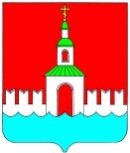   АДМИНИСТРАЦИЯ   ЮРЬЕВЕЦКОГО  МУНИЦИПАЛЬНОГО РАЙОНА ИВАНОВСКОЙ ОБЛАСТИПОСТАНОВЛЕНИЕ от «08»  05.  2014   №   230О внесении изменений в постановление администрации Юрьевецкого муниципального района Ивановской области от 28.02.2014 №105 «Об утверждении Положения о порядке взаимодействия заказчиков с уполномоченным органом, осуществляющим полномочия на определение поставщиков (подрядчиков, исполнителей), с уполномоченным органом на осуществление контроля в сфере закупок, контроля, мониторинга закупок и аудита в сфере закупок»  В целях приведения нормативной базы администрации Юрьевецкого муниципального района Ивановской области в соответствие с действующим законодательством Российской Федерации:ПОСТАНОВЛЯЕТ:Внести в постановление администрации Юрьевецкого муниципального района Ивановской области от 28.02.2014 №105 «Об утверждении Положения о порядке взаимодействия заказчиков с уполномоченным органом, осуществляющим полномочия на определение поставщиков (подрядчиков, исполнителей), с уполномоченным органом на осуществление контроля в сфере закупок, контроля, мониторинга закупок и аудита в сфере закупок» следующие изменения и дополнения:пункт 1 изложить в следующей редакции: «1. Определить уполномоченным органом на осуществление полномочий по определению поставщиков (подрядчиков, исполнителей) для обеспечения муниципальных нужд заказчиков Юрьевецкого муниципального района (казенных учреждений, муниципальных органов, бюджетных учреждений) администрацию Юрьевецкого муниципального района в лице комитета по управлению муниципального имущества и земельным отношениям»;пункт 4 изложить в следующей редакции: «4. Утвердить Положение о порядке взаимодействия уполномоченного органа и муниципальных заказчиков, заказчиков при определении поставщиков (подрядчиков, исполнителей) конкурентными способами, согласно приложению №1»;дополнить пункт 5 следующего содержания, изменив последующую нумерацию пунктов: «5. Утвердить перечень заказчиков (казенных учреждений, муниципальных органов, бюджетных учреждений), согласно приложению №2;приложение №1 к постановлению изложить в новой редакции, согласно приложению №1 к настоящему постановлению;настоящее постановление разместить на официальном сайте администрации Юрьевецкого муниципального района. Временно исполняющий обязанностиглавы администрации                                                            Юрьевецкого муниципального района 		     Ю.И.ТимошенкоПриложение №1 к постановлению администрацииЮрьевецкого муниципального районаИвановской областиот «28» февраля 2014 №105Приложение №1 к постановлению администрацииЮрьевецкого муниципального районаИвановской областиот «08»   05  2014 №  230Положениео порядке взаимодействия уполномоченного органа и муниципальныхзаказчиков, заказчиков при определении поставщиков (подрядчиков, исполнителей)конкурентными способамиОбщие положенияНастоящее Положение определяет механизмы взаимодействия уполномоченного органа на определение поставщиков (подрядчиков, исполнителей) (далее – уполномоченный орган) и муниципальных заказчиков, заказчиков при определении поставщиков (подрядчиков, исполнителей) конкурентными способами путем проведения открытых конкурсов, конкурсов с ограниченным участием, двухэтапных конкурсов, аукционов в электронной форме (далее – электронный аукцион), запросов котировок, запросов предложений и разработан в соответствии с Федеральным законом от 05.04.2013 № 44-ФЗ «О контрактной системе в сфере закупок товаров, работ, услуг для обеспечения государственных и муниципальных нужд» (далее – Закон 44-ФЗ) и иными нормативными правовыми актами, регулирующими отношения в сфере закупок товаров, работ, услуг для обеспечения государственных и муниципальных нужд.Порядок взаимодействия уполномоченного органа на определение поставщиков (подрядчиков, исполнителей) и муниципальных заказчиков, заказчиков при определении поставщиков (подрядчиков, исполнителей) конкурентными способами осуществляется на основании Соглашения, заключенного между заказчиком и Администрацией Юрьевецкого муниципального района (уполномоченным органом) о передаче части полномочий по решению вопросов местного значения, осуществлению полномочий на определение поставщиков (подрядчиков, исполнителей) для заказчиков, (Приложение №1 к настоящему Положению).1.2. Понятия и определения, используемые в настоящем Положении:-документация о закупке – конкурсная документация, документация об аукционе в электронной форме, документация о проведении запроса котировок, документация о проведении запроса предложений (далее-документация);-заказчики – органы местного самоуправления, муниципальные казенные учреждения, муниципальные бюджетные учреждения, а также муниципальные автономные учреждения, муниципальные унитарные предприятия, иные юридические лица, осуществляющие закупки в соответствии с п.п.4, 5ст. 15 Закона 44-ФЗ;- орган, уполномоченный на осуществление контроля в сфере закупок – орган, наделенный соответствующими полномочиями постановлением администрации Юрьевецкого муниципального района Ивановской области.1.3. Иные понятия и определения, используемые в настоящем Положении, применяются в значениях, определенных Законом 44-ФЗ.1.4. Определение поставщиков (подрядчиков, исполнителей) осуществляется уполномоченным органом на Официальном сайте Российской Федерации в информационно-телекоммуникационной сети "Интернет" для размещения информации о размещении заказов на поставки товаров, выполнение работ, оказание услуг (далее – Официальный сайт) (до введения единой информационной системы в сфере закупок).1.5. Исчисление предусмотренных Законом 44-ФЗ сроков размещения документов и информации, связанных с определением поставщиков (подрядчиков, исполнителей), начинается с момента размещения указанных документов и информации на Официальном сайте.1.6. Обмен документами, предусмотренными настоящим Положением между заказчиками и уполномоченным органом должен осуществляться в письменной форме  и (или) в форме электронных документов, подписанных электронной подписью, соответствующей требованиям законодательства.1.7. Заказчики и уполномоченный орган несут ответственность, предусмотренную за нарушения законодательства о контрактной системе, в соответствии с разграничением функций, определенных настоящим Положением.2. Порядок подачи заказчиками заявок на определение поставщиков(подрядчиков, исполнителей) в уполномоченный орган2.1. Заказчик осуществляет закупки в сроки, установленные планом-графиком закупок, размещенным на Официальном сайте Российской Федерации в информационно-телекоммуникационной сети "Интернет" для размещения информации о размещении заказов на поставки товаров, выполнение работ, оказание услуг (до введения единой информационной системы в сфере закупок).2.2. Для определения поставщиков (подрядчиков, исполнителей) уполномоченным органом заказчики разрабатывают и направляют в уполномоченный орган заявку на определение поставщиков (подрядчиков, исполнителей) (далее – заявка-поручение) по установленной форме (приложения №№ 2, 3, 4, 5 к настоящему Положению), согласованную на наличие лимитов бюджетных обязательств с Финансовым отделом администрации Юрьевецкого муниципального района Ивановской области (согласование с Финансовым отделом с 01.01.2016 г.), с приложением документов, указанных в п.п.2.4.1-2.4.4 настоящего Положения, на бумажном носителе - утвержденную руководителем заказчика (уполномоченным лицом) и на электронном носителе, подписанную электронной подписью руководителя заказчика (при наличии технической возможности). Заявка-поручение составляется в соответствии с техническим заданием и проектом контракта и не должна допускать расхождений с положениями технического задания и проектом контракта.2.3. Ответственность за наличие лимитов бюджетных ассигнований для заключения муниципальных контрактов (гражданско-правовых договоров) на поставки товаров, выполнение работ, оказание услуг, а также за соответствие заявки на определения поставщиков (подрядчиков, исполнителей) плану-графику закупок заказчика на текущий финансовый год несет заказчик.2.4. Заказчик в обязательном порядке прикладывает к подаваемой в уполномоченный орган Заявке-поручению следующие документы:2.4.1. Сопроводительное письмо, подписанное руководителем заказчика (уполномоченным лицом), с указанием перечня прилагаемых к нему документов, количества листов, фамилии и телефона должностного лица заказчика, ответственного за подготовку пакета документов.2.4.2. Техническое задание, утвержденное руководителем заказчика (уполномоченным лицом).Требования к техническому заданию:1) Техническое задание должно содержать описание характеристик закупаемого товара, работ, услуг (далее - объект закупки), требования к качеству товара, работ, услуг, требования к безопасности товара, работ, услуг, требования к функциональным характеристикам (потребительским свойствам) товара, эксплуатационные характеристики объекта закупки (при необходимости), требования к размерам, упаковке, отгрузке товара, требования к результатам работ, иные показатели, связанные с определением соответствия поставляемого товара, выполняемых работ, оказываемых услуг потребностям заказчика. При этом должны быть указаны максимальные и (или) минимальные значения таких показателей и показатели, значения которых не могут изменяться.2) Описание объекта закупки в техническом задании должно соответствовать, требованиям, установленным Законом 44-ФЗ.3) В уполномоченный орган не может представляться техническое задание на бумажном носителе, частью которого являются чертежи, схемы, проекты, эскизы и т.п., отсутствующие в электронной форме.4) В уполномоченный орган должно представляться только такое техническое задание, которое может быть размещено на Официальном сайте.5) При осуществлении закупок на поставку товаров, выполнение работ, оказание услуг, связанных с внедрением информационных технологий, созданием и эксплуатацией информационных ресурсов (оборудование, монтажные и пуско-наладочные работы, программное обеспечение, телекоммуникационные услуги), поставкой компьютерной техники, приобретением лицензионного программного обеспечения, техническое задание согласовывается с отделом/подразделением администрации, отвечающим за формирование и реализацию политики администрации в области информационных и коммуникационных ресурсов и технологий, организацию и контроль работы по анализу, созданию, развитию и эффективному использованию автоматизированных и информационных систем в администрации Юрьевецкого муниципального района Ивановской области.6) При осуществлении закупок на выполнение работ, оказание услуг, для выполнения, оказания которых используется товар, техническое задание должно содержать наименование и требования к используемому товару по установленной форме (приложение №6 к настоящему Положению). При этом техническое задание при проведении конкурсов, может содержать указание на товарные знаки используемого товара, сопровождающиеся словами "или эквивалент", за исключением случаев несовместимости товаров, на которых размещаются другие товарные знаки, и необходимости обеспечения взаимодействия таких товаров с товарами, используемыми заказчиком, а также случаев закупок запасных частей и расходных материалов к машинам и оборудованию, используемым заказчиком, в соответствии с технической документацией на указанные машины и оборудование. Указание товарного знака используемого товара при проведении аукциона не допускается.Ответственность за полноту и обоснованность, соответствие техническим регламентам, нормам и правилам технического задания несет заказчик.2.4.3. Проект муниципального контракта (далее - контракт), завизированный на каждом листе ответственным исполнителем.Ответственность за полноту и обоснованность проекта контракта, его соответствие Заявке-поручению, техническому заданию несет заказчик.2.4.4. Обоснование начальной (максимальной) цены контракта (цены лота) по установленной форме (приложение №7 к настоящему Положению) с приложением справочной информации и документов либо с указанием реквизитов документов, на основании которых выполнен расчет, являющих основанием для формирования начальной (максимальной) цены.Применяемые методы определения начальной (максимальной) цены контракта должны соответствовать требованиям Закона 44-ФЗ. Определение и обоснование начальной (максимальной) цены контракта осуществляется заказчиком в соответствии с Методическими рекомендациями по применению методов определения начальной (максимальной) цены контракта, цены контракта, заключаемого с единственным поставщиком (подрядчиком, исполнителем), утвержденных Приказом Министерства экономического развития РФ от 02.10.2013 № 567.Ответственность за обоснованность начальной (максимальной) цены контракта (цены лота) несет заказчик.2.5. Уполномоченный орган осуществляет прием и регистрацию пакетов документов (представленных на бумажном и электронном носителях) на определение поставщиков (подрядчиков, исполнителей), представленных заказчиками до 16 часов в день поступления.2.6. При поступлении от заказчика документов, указанных в п.2.2, п.п.2.4.1-2.4.4 настоящего Порядка, уполномоченный орган в течение 3 (трех) рабочих дней со дня регистрации проверяет:-полноту представленных документов;-соответствие сведений, указанных в представленных документах, требованиям законодательства РФ и иных нормативных правовых актов о контрактной системе в сфере закупок товаров, работ, услуг (далее законодательство о контрактной системе), а также отсутствие противоречий между сведениями, указанными в представленных документах (заявке на определение поставщиков (подрядчиков, исполнителей), техническом задании, проекте контракта).2.7. Уполномоченный орган возвращает заказчику пакет документов на определение поставщиков (подрядчиков, исполнителей) на доработку с указанием причин возврата в течение 1 (одного) рабочего дня с момента завершения проверки, указанной в п.2.6. настоящего Положения, и переносит сроки проведения процедуры определения поставщика (подрядчика, исполнителя) в случаях:-неполного представления документов, указанных в п.п.2.4.1-2.4.4 настоящего Положения;-выявления несоответствия сведений, указанных в представленных документах, требованиям законодательства о контрактной системе, наличия противоречий между сведениями, указанными в представленных документах.2.8. Заказчики несут ответственность за нарушение сроков закупок вследствие ненадлежащего и несвоевременного оформления документов, указанных в п.2.2, п.п.2.4.1-2.4.4 настоящего Положения.2.9. Уполномоченный орган возвращает заказчику пакет документов в случае, если поступило заявление заказчика об отзыве заявки и пакета документов на определение поставщиков (подрядчиков, исполнителей).2.10. Документы, направленные заказчиками в соответствии с п.2.2, п.п.2.4.1-2.4.4 настоящего Положения, являются основанием для разработки и утверждения уполномоченным органом соответственно конкурсной документации, документации об электронном аукционе, документации о запросе котировок и документации о запросе предложений (далее -документация о закупке).В случае соответствия указанных документов требованиям, установленным настоящим Положением, уполномоченный орган осуществляет разработку и утверждение документации о закупке в течение 10 (десяти) рабочих дней с даты поступления от заказчика полного пакета документов.Техническое задание, проект контракта и обоснование начальной (максимальной) цены контракта, направленные заказчиками в соответствии с пунктами 2.4.2-2.4.4 настоящего Положения, подлежат включению уполномоченным органом в состав соответствующей документации о закупке.2.11. К моменту утверждения уполномоченным органом документации, заказчики и уполномоченные сотрудники заказчиков должны быть зарегистрированы на Официальном сайте, а также получить подтверждение от Финансового органа (Финансового отдела администрации Юрьевецкого муниципального района Ивановской области) администрации Юрьевецкого муниципального района Ивановской области корректности указания реквизитов.3. Взаимодействие заказчиков и уполномоченного органа при осуществлении закупок3.1. Уполномоченный орган размещает извещение о закупке и документацию о закупке наОфициальном сайте, согласно заявки-поручения с полным пакетом документов, согласованных с Финансовым отделом администрации Юрьевецкого муниципального района Ивановской области, в течение 10 (десяти) рабочих дней с даты утверждения Заказчиком документации о закупке. Извещение об осуществлении закупки размещается уполномоченным органом на Официальном сайте не ранее, чем через 10 календарных дней со дня размещения на Официальном сайте заказчиком плана-графика (его изменений по соответствующему объекту закупки), плана закупок.3.2. Уполномоченный орган при размещении извещения о закупке определяет срок и порядок подачи заявок участников закупки, порядок внесения денежных средств или предоставления банковской гарантии (при проведении конкурса) в качестве обеспечения заявки.3.3. Уполномоченный орган при осуществлении закупки путем электронного аукциона принимает решение о выборе электронной площадки в информационно-телекоммуникационной сети «Интернет», на которой будет проводиться электронный аукцион, исходя из количества проводимых на площадке аукционов и количества аккредитованных на ней участников закупок.3.4. Информация, содержащаяся в извещениях об осуществлении закупок, в документациио закупках, должна соответствовать информации, содержащейся в планах-графиках заказчика.3.5. Председатель комиссии направляет членам комиссий извещение о созыве заседания (сиспользованием телефонной, факсимильной связи) не позднее, чем за 2 (два) рабочих дня до проведения заседания, с указанием места и точного времени его проведения, а также предмета заседания.3.6. Уполномоченный орган осуществляет организационно-техническое обеспечение деятельности комиссий.3.7. Участники закупки вправе обжаловать в судебном порядке или в порядке, установленном главой 6 Федерального закона №44-ФЗ, в контрольный орган в сфере закупок действия (бездействие) заказчика, уполномоченного органа, если такие действия (бездействие) нарушают права и законные интересы участника закупки.3.8. Уполномоченный орган вправе осуществлять проведение совместных конкурсов и электронных аукционов на основании порядка, утвержденного постановлением администрации Юрьевецкого муниципального района Ивановской области.3.9. Заказчики, уполномоченный орган осуществляют хранение документов, составленныхв ходе определения поставщиков (подрядчиков, исполнителей), в течение 3 (трех) лет.4. Взаимодействие уполномоченного органа и заказчиков при проведении открытогоконкурса, двухэтапного конкурса, конкурса с ограниченным участием4.1. При проведении открытого конкурса, двухэтапного конкурса, конкурса с ограниченным участием (далее - конкурс) уполномоченный орган осуществляет следующие функции:4.1.1. Определяет дату, место и время вскрытия конвертов с заявками на участие в открытом конкурсе и (или) открытия доступа к поданным в форме электронного документа заявкам, дату рассмотрения и оценки таких заявок.4.1.2. Предоставляет заинтересованным лицам конкурсную документацию в течение 2 (двух) рабочих дней с момента получения соответствующего письменного заявления. Предоставление конкурсной документации (в том числе по запросам заинтересованных лиц) до размещения извещения о проведении открытого конкурса не допускается. Конкурсная документация, размещенная на Официальном сайте должна полностью соответствовать конкурсной документации, предоставляемой по запросам заинтересованных лиц. Конкурсная документация предоставляется на бумажном носителе или в форме электронного документа.4.1.3. При получении соответствующего обращения от заказчика размещает извещение об отказе от проведения конкурса в установленные Законом 44-ФЗ сроки, путем формирования соответствующего электронного документа на Официальном сайте.4.1.4. При получении от заказчика обращения об изменении условий конкурса или по собственной инициативе вносит изменения в конкурсную документацию путем формирования извещения о внесении изменений в документацию на Официальном сайте в установленные Законом 44-ФЗ сроки.4.1.5. Направляет в сроки, установленные Законом 44-ФЗ, заказным письмом или в форме электронного документа всем участникам, которым была предоставлена конкурсная документация, извещение о внесении изменений в конкурсную документацию или об отказе от проведения конкурса.4.1.6. В соответствии с запросом участника конкурса о даче разъяснений положений конкурсной документации в день поступления запроса направляет его заказчику для подготовки информации по предмету запроса. На основании представленной заказчиком информации уполномоченный орган, в предусмотренные Законом 44-ФЗ сроки, подготавливает разъяснения положений документации и размещает их на Официальном сайте.4.1.7. Принимает и регистрирует заявки на участие в конкурсе в течение срока подачи заявок, установленного в извещении, в том числе посредством электронной почты, подтверждает их получение и обеспечивает сохранность конвертов с заявками, а также обеспечивает защищенность, неприкосновенность и конфиденциальность сведений, содержащихся в заявках, до момента вскрытия конвертов с заявками на участие в конкурсе или открытия доступа к поданным в форме электронного документа заявкам.4.1.8. Осуществляет возврат конвертов с заявками на участие в конкурсе, полученных после окончания времени приема заявок на участие в конкурсе.4.1.9. Обеспечивает всем участникам открытого конкурса, подавшим заявки на участие в нем, или их представителям возможность присутствовать при вскрытии конвертов с заявками и (или) открытии доступа к поданным в форме электронных документов заявкам на участие в открытом конкурсе, в том числе проверяет документы, предусмотренные конкурсной документацией, подтверждающие полномочия участников и их уполномоченных представителей присутствовать на процедуре вскрытия.4.1.10. Обеспечивает ведение аудиозаписи заседаний комиссии по вскрытию конвертов с заявками на участие в открытом конкурсе и (или) открытия доступа к поданным в форме электронных документов заявкам на участие в открытом конкурсе.4.1.11. Направляет участникам двухэтапного конкурса приглашения представить окончательные заявки на участие в двухэтапном конкурсе.4.1.12. Привлекает экспертов, экспертные организации (при необходимости) в целях обеспечения экспертной оценки конкурсной документации, заявок на участие в конкурсах, осуществляемой в ходе проведения предквалификационного отбора участников конкурса, оценки соответствия участников конкурсов дополнительным требованиям заказчика.4.1.13. Осуществляет процедуры проведения конкурсов в порядке, установленном Законом 44-ФЗ.4.1.14. Оформляет соответствующие протоколы заседаний комиссий, составленные в ходе проведения конкурсов, и размещает их на Официальном сайте в сроки, установленные Законом 44-ФЗ.4.1.15. Направляет заказчику копию итогового протокола конкурса победителю закупки, с которым заключается контракт в соответствии с Законом 44-ФЗ.4.1.16. Представляет участникам конкурса, направившим запрос о даче разъяснений результатов конкурса, соответствующие разъяснения в сроки, установленные Законом 44-ФЗ.4.2. При проведении открытого конкурса, двухэтапного конкурса, конкурса с ограниченным участием заказчик осуществляет следующие функции:4.2.1. В случае принятия решения о внесении изменений в извещение о проведении конкурса, в конкурсную документацию, об отказе от проведения конкурса направляет в уполномоченный орган соответствующее извещение в письменной форме или в форме электронного документа не позднее, чем за 5 дней до даты окончания срока подачи заявок на участие в конкурсе.4.2.2. В соответствии с запросом участника конкурса представляет уполномоченному органу информацию, необходимую для подготовки разъяснений положений документации.Данная информация направляется в уполномоченный орган в течение 1 (одного) дня с момента поступления запроса (на бумажном и электронном носителях или в форме электронного документа).4.2.3. После получения копии итогового протокола конкурса от уполномоченного органа в установленный срок направляет копию данного протокола и проект контракта на подписание победителем конкурса, а в случаях, предусмотренных Законом 44-ФЗ, иным лицом, с которым заключается контракт.4.2.4. Уведомляет уполномоченный орган в течение 2 (двух) рабочих дней о заключении контракта по итогам проведения конкурса или о незаключении контракта и причинах незаключения контракта в течение 2 (двух) рабочих дней по истечении срока, установленного для заключения контракта.4.2.5. Осуществляет принятие на счет денежных средств или банковской гарантии, предоставленных участниками конкурса в качестве обеспечения исполнения контракта, ипроверку предоставленного обеспечения исполнения контракта на соответствие требованиям, установленным Законом 44-ФЗ и документацией о закупке.4.2.6. Осуществляет возврат или удержание денежных средств, внесенных участниками конкурса в качестве обеспечения заявки на участие в конкурсе или взыскание по банковской гарантии в случаях, предусмотренных Законом 44-ФЗ. Возврат денежных средств, внесенных победителем конкурса, осуществляется в течение 3 (трех) рабочих дней после заключения контракта.4.2.7. В случае, если конкурс признан несостоявшимся в связи с тем, что по окончанию срока подачи заявок на участие в конкурсе подана только одна заявка, которая признана соответствующей, направляет документы в орган, уполномоченный на осуществление контроля в сфере закупок, для согласования возможности заключения контракта с единственным поставщиком (подрядчиком, исполнителем).4.2.8. В случае, если конкурс признан несостоявшимся в связи с тем, что по окончании срока приема заявок не подано ни одной заявки или по результатам рассмотрения заявок комиссия приняла решение об отклонении всех заявок, заказчик вносит изменения в план график (при необходимости в план закупок) и осуществляет закупку путем проведения повторного открытого конкурса.В случае, если повторный конкурс признан не состоявшимся по тем же основаниям, заказчик вносит изменения в план график (при необходимости в план закупок) и осуществляет закупку путем проведения запроса предложений.В случае, если двухэтапный конкурс признан несостоявшимся в связи с тем, что по результатам предквалификационного отбора, проведенного на первом этапе конкурса ни один участник или только одни участник признан соответствующим требованиям заказчик вносит изменения в план-график (при необходимости в план закупок) и снова осуществляет закупку путем двухэтапного конкурса.4.2.9. В случае, если двухэтапный конкурс признан несостоявшимся в связи с тем, что по окончании срока подачи окончательных заявок на участие подана только одна заявка или не подано ни одной заявки, либо только одна заявка признана соответствующей, либо комиссия отклонила все заявки, заказчик проводит повторный конкурс для неограниченного круга лиц или снова осуществляет закупку путем двухэтапного конкурса.4.2.10. В течение 3 (трех) рабочих дней со дня заключения контракта направляет сведения о заключенном контракте для включения их в реестр контрактов на Официальном сайте.5. Взаимодействие уполномоченного органа и заказчиков при проведенииэлектронного аукциона5.1. При проведении электронного аукциона уполномоченный орган:5.1.1. Определяет дату окончания рассмотрения заявок на участие в электронном аукционе, назначает дату проведения электронного аукциона.5.1.2. Получает от оператора электронной площадки первые и вторые части заявок на участие в аукционе в электронной форме, подтверждает их получение, обеспечивает конфиденциальность сведений, содержащихся в заявках.5.1.3. Организует рассмотрение комиссией первой и второй частей заявок на участие в электронном аукционе в порядке, установленном Законом 44-ФЗ.5.1.4. Оформляет соответствующие протоколы заседаний комиссий, составленные в ходе проведения электронного аукциона, направляет их оператору электронной площадки и размещает их на Официальном сайте в сроки, установленные Законом 44-ФЗ.5.1.5. При получении соответствующего обращения от заказчика размещает извещение об отказе от проведения электронного аукциона в установленные Законом 44-ФЗ сроки, путем формирования соответствующего электронного документа на Официальном сайте.5.1.6. При получении от заказчика обращения об изменении условий электронного аукциона или по собственной инициативе вносит изменения в документацию об электронном аукционе (далее - аукционная документация) путем формирования извещения о внесении изменений в документацию на Официальном сайте в установленные Законом 44-ФЗ сроки.5.1.7. В соответствии с запросом участника электронного аукциона о даче разъяснений положений аукционной документации в день поступления запроса направляет его заказчику для подготовки информации по предмету запроса.На основании представленной заказчиком информации уполномоченный орган, в предусмотренные Законом 44-ФЗ сроки, подготавливает разъяснения положений документации и размещает их на Официальном сайте.5.1.8. Направляет заказчику копию итогового протокола электронного аукциона.5.2. При проведении электронного аукциона Заказчик осуществляет следующие функции:5.2.1. В случае принятия решения о внесении изменений в извещение о проведении электронного аукциона, в аукционную документацию, об отказе от проведения электронного аукциона направляет в уполномоченный орган соответствующее извещение в письменной форме или в форме электронного документа не позднее, чем за 3 (три) дня до даты окончания срока подачи заявок на участие в электронном аукционе.5.2.2. В соответствии с запросом участника электронного аукциона представляет уполномоченному органу информацию, необходимую для подготовки разъяснений положений документации. Данная информация направляется в уполномоченный орган в течение 1 (одного) дня с момента поступления запроса (на бумажном и электронном носителях или в форме электронного документа).5.2.3. В течение 5 (пяти) дней со дня размещения на электронной площадке протокола подведения итогов открытого аукциона в электронной форме направляет в установленномЗаконом 44-ФЗ порядке без подписи заказчика проект контракта, который составляется путем включения цены контракта, предложенной участником электронного аукциона, с которым заключается контракт, в проект контракта, прилагаемого к документации.5.2.4. При проведении электронного аукциона рассматривает в установленном Законом 44-ФЗ порядке поступившие протоколы разногласий участника электронного аукциона, скоторым заключается контракт.5.2.5. В случае, если участником электронного аукциона с которым заключается контракт цена контракта снижена на 25% и более от начальной цены контракта заказчик при заключении контракта применяет установленные Законом 44-ФЗ антидемпинговые меры.5.2.6. Принимает обеспечение исполнения контракта, предоставленное участником электронного аукциона, с которым заключается контракт и осуществляет его проверку на соответствие требованиям, установленным законодательством о контрактной системе и аукционной документации.5.2.7. Осуществляет возврат или удержание денежных средств, внесенных участниками  электронного аукциона в качестве обеспечения заявки на участие в электронном аукционе или взыскание по банковской гарантии в случаях, предусмотренных Законом 44-ФЗ.Возврат денежных средств, внесенных победителем электронного аукциона, осуществляется в течение 3(трех) рабочих дней после заключения контракта.5.2.8. Заключает контракт в порядке и сроки, установленные Законом 44 -ФЗ.5.2.9. Уведомляет уполномоченный орган в течение 2 (двух) рабочих дней о незаключении контракта и причинах незаключения контракта в течение 2 (двух) рабочих дней по истечении срока, установленного для заключения контракта.5.2.10. В течение 3 (трех) рабочих дней со дня заключения контракта направляет сведения о заключенном контракте для включения их в реестр контрактов на Официальном сайте путем формирования соответствующего электронного документа на Официальном сайте.5.2.11. В случае, если электронный аукцион признан несостоявшимся в связи с тем, что по окончании срока приема заявок не подано ни одной заявки или по результатам рассмотрения первых частей заявок комиссия приняла решение об отклонении всех заявок, вносит изменения в план-график (при необходимости в план закупок) и осуществляет закупку путем запроса предложений.5.2.12. В случае, если электронный аукцион признан несостоявшимся в связи с тем, что по окончанию срока подачи заявок на участие в таком аукционе подана только одна заявка, или только одна заявка признана соответствующей, заказчик направляет документы в орган, уполномоченный на осуществление контроля в сфере закупок, для согласования возможности заключения контракта с единственным поставщиком (подрядчиком, исполнителем).6. Взаимодействие уполномоченного органа и заказчиков при проведениизапроса котировок6.1. При проведении запроса котировок уполномоченный орган осуществляет следующие функции:6.1.1. Определяет дату, место и время вскрытия конвертов с заявками на участие в запросе котировок и (или) открытия доступа к поданным в форме электронного документа заявкам, рассмотрения и оценки таких заявок.6.1.2. Принимает и регистрирует заявки на участие в запросе котировок в течение срока подачи заявок, установленного в извещении, подтверждает их получение и обеспечивает сохранность конвертов с заявками, а также обеспечивает защищенность, неприкосновенность и конфиденциальность сведений, содержащихся в заявках, до момента вскрытия конвертов с заявками на участие в запросе котировок и (или) открытия доступа к поданным в форме электронного документа заявкам.6.1.3. Осуществляет возврат конвертов с заявками на участие в запросе котировок, полученных после окончания времени приема заявок на участие в запросе котировок.6.1.4. Обеспечивает всем участникам запроса котировок, подавшим заявки на участие в нем, или их представителям возможность присутствовать при вскрытии конвертов с заявками и (или) открытии доступа к поданным в форме электронных документов заявкам на участие в запросе котировок, в том числе проверяет документы, предусмотренные документацией о запросе котировок, подтверждающие полномочия участников и их уполномоченных представителей присутствовать на процедуре вскрытия.6.1.5. Осуществляет процедуры проведения запроса котировок в порядке, установленном Законом 44-ФЗ.6.1.6. Оформляет соответствующие протоколы заседаний комиссий и размещает их на Официальном сайте в сроки, установленные Законом 44-ФЗ.6.1.7. Уведомляет заказчика о размещении извещения о запросе котировок в день такого размещения на Официальном сайте.6.1.8. При получении соответствующего обращения от заказчика размещает извещение об отказе от проведения запроса котировок в установленные Законом 44-ФЗ сроки, путем формирования соответствующего электронного документа на Официальном сайте.6.1.9. При получении от заказчика обращения об изменении условий запроса котировок или по собственной инициативе вносит изменения в документацию о запросе котировок путем формирования извещения о внесении изменений в документацию на Официальном сайте в установленные Законом 44-ФЗ сроки.6.2. При проведении запроса котировок заказчик осуществляет следующие функции:6.2.1. После получения копии итогового протокола запроса котировок от уполномоченного органа в установленный срок направляет данную копию протокола и проект контракта на подписание победителям запроса котировок.6.2.2. Уведомляет уполномоченный орган в течение 2 (двух) рабочих дней о заключении контракта по итогам проведения запроса котировок или о незаключении контракта и причинах незаключения контракта в течение 2 (двух) рабочих дней по истечении срока, установленного для заключения контракта.6.2.3. Заключает контракт в порядке и сроки, предусмотренные Законом 44-ФЗ.6.2.4. В течение 3 (трех) рабочих дней со дня заключения контракта направляет сведения о заключенном контракте для включения их в реестр контрактов путем формирования сведений о контракте через личный кабинет на Официальном сайте.6.2.5. В случае, если запрос котировок признан несостоявшимся в связи с тем, что по окончанию срока подачи заявок на участие в запросе котировок подана только одна заявка, или только одна заявка признана соответствующей, заказчик заключает контракт с единственным поставщиком (подрядчиком, исполнителем).6.2.6. В случае, если запрос котировок признан несостоявшимся в связи с тем, что по окончанию срока подачи заявок на участие в запросе котировок комиссией отклонены все поданные заявки на участие в запросе котировок, продлевает срок подачи заявок на участие в запросе котировок на четыре дня. При этом заказчик обязан направить запрос о подаче заявок на участие в запросе котировок не менее чем трем его участникам, которые могут осуществить поставку необходимого товара, выполнения работы или оказание услуги.6.2.7. В случае, если после даты окончания срока подачи заявок на участие в запросе котировок, указанного в извещении о продлении срока подачи таких заявок, не подано ни одной такой заявки, заказчик вносит изменения в план-график (при необходимости также в план закупок) и снова осуществляет закупку.6.2.8. В случае принятия решения о внесении изменений в извещение о проведении запроса котировок направляет в уполномоченный орган соответствующее извещение в письменной форме и(или) в форме электронного документа, но не позднее чем за два рабочих дня до даты истечения срока подачи заявок на участие в запросе котировок. Изменение объекта закупки не допускается.7. Взаимодействие уполномоченного органа и заказчиков при проведениизапроса предложений7.1. При проведении запроса предложений уполномоченный орган осуществляет следующие функции:7.1.1. Определяет дату, место и время вскрытия конвертов с заявками на участие в запросе предложений и (или) открытия доступа к поданным в форме электронного документа заявкам, рассмотрения и оценки таких заявок.7.1.2. Определяет способы получения документации о проведении запроса предложений, срок, место и порядок предоставления этой документации.7.1.3. Предоставляет заинтересованным лицам документацию о запросе предложений в течение 2 (двух) рабочих дней с момента получения соответствующего письменного заявления.Предоставление документации о запросе предложений (в том числе по запросам заинтересованных лиц) до размещения извещения о проведении запроса предложений не допускается. Документация о запросе предложений, размещенная на Официальном сайте, должна полностью соответствовать документации, предоставляемой по запросам заинтересованных лиц. Документация о запросе предложений предоставляется на бумажном носителе или в форме электронного документа.7.1.4. Принимает и регистрирует заявки на участие в запросе предложений в течение срока подачи заявок, установленного в извещении, подтверждает их получение и обеспечивает сохранность конвертов с заявками, а также обеспечивает защищенность, неприкосновенность и конфиденциальность сведений, содержащихся в заявках, до момента вскрытия конвертов с заявками на участие в запросе предложений и (или) открытия доступа к поданным в форме электронного документа заявкам.7.1.5. Осуществляет возврат конвертов с заявками на участие в запросе предложений, полученных после окончания времени приема заявок на участие в запросе предложений.7.1.6. Обеспечивает всем участникам запроса предложений, подавшим заявки на участие в нем, или их представителям возможность присутствовать при вскрытии конвертов с заявками и конвертов с окончательными предложениями участников и (или) открытии доступа к поданным в форме электронных документов заявкам (окончательным предложениям) на участие в запросе предложений, в том числе проверяет документы, предусмотренные документацией о запросе предложений, подтверждающие полномочия участников и их уполномоченных представителей присутствовать на процедуре вскрытия.7.1.7. Определяет порядок проведения запроса предложений, порядок и срок отзыва заявок на участие в запросе предложений, порядок возврата таких заявок (в том числе поступивших после окончания срока их приема).7.1.8. Осуществляет процедуры проведения запроса предложений в порядке, установленном Законом 44-ФЗ.7.1.9. Обеспечивает ведение аудиозаписи заседаний комиссии по вскрытию конвертов с заявками на участие в запросе предложений, конвертов с окончательными предложениямиучастников запроса предложений и (или) открытия доступа к поданным в форме электронных документов заявкам (окончательным предложениям) на участие в запросе предложений.7.1.10. В случае, если заказчиком проводится запрос предложений на основании пункта 6части 2 статьи 83 Закона 44-ФЗ, в связи с тем, что им расторгнут контракт в одностороннем порядке (заключенный по результатам проведения конкурентных процедур, за исключением запроса котировок), направляет в течение срока подачи заявок, но не позднее 5 (пяти) рабочих дней до даты проведения запроса предложений, приглашения принять участие в запросе предложений лицам, которые являлись участниками закупок на право заключения расторгнутого контракта, и в отношении которых при осуществлении данных закупок не принято решение об отклонении в связи с несоответствием поданной участником заявки.7.1.11. Оформляет соответствующие протоколы заседаний комиссий, выписки из протоколов, составленные в ходе проведения запросов предложений и размещает их на Официальном сайте в сроки, установленные Законом 44-ФЗ.7.1.12. Уведомляет заказчика о размещении извещения о запросе предложений в день такого размещения на Официальном сайте.7.1.13. Направляет оригиналы итоговых протоколов запроса предложений и одну заверенную копию с приложением копии предложения победителя, а в случае, если запроспредложений признан несостоявшимся, направляет одну заверенную копию итогового протокола с приложением копии предложения участника запроса предложений, с которымзаключается контракт в соответствии с Законом 44-ФЗ, в день их подписания заказчику.7.2. При проведении запроса предложений заказчик осуществляет следующие функции:7.2.1. Направляет в течение срока подачи заявок, но не позднее 5 (пяти) рабочих дней до даты проведения запроса предложений приглашения принять участие в запросе предложений лицам, способным осуществить поставки товаров, выполнение работ, оказание услуг, являющихся объектами закупок.При этом заказчик обязан направить приглашения принять участие в запросе предложений лицам, с которыми в течение 18 (восемнадцати) месяцев, предшествующих проведению запроса предложений, заказчиком заключались контракты в отношении тех же объектов закупок, при условии, что указанные контракты не были расторгнуты в связи с нарушением поставщиками (подрядчиками, исполнителями) условий указанных контрактов.7.2.2. После получения итогового протокола запроса предложений от уполномоченного органа в установленный срок направляет данный протокол и проект контракта на подписание победителем запроса предложений, а в случаях, предусмотренных Законом 44-ФЗ, иным лицом, с которым заключается контракт.7.2.3. Уведомляет уполномоченный орган в течение 2 (двух) рабочих дней о заключении контракта по итогам проведения запроса предложений или о незаключении контракта и причинах незаключения контракта в течение 2 (двух) рабочих дней по истечении срока, установленного для заключения контракта.7.2.4. Осуществляет принятие на счет денежных средств или банковской гарантии, предоставленных участниками запроса предложений в качестве обеспечения исполнения контракта и проверку, предоставленного обеспечения исполнения контракта на соответствие требованиям, установленным Законом 44-ФЗ и документацией о закупке.7.2.5. Осуществляет возврат или удержание денежных средств, внесенных участниками запроса предложений в качестве обеспечения заявки на участие в конкурсе или взыскание по банковской гарантии в случаях, предусмотренных Законом 44-ФЗ.Возврат денежных средств, внесенных победителем запроса предложений в качестве обеспечения заявки на участие в запросе предложений, осуществляется в течение 3 (трех) рабочих дней после уведомления заказчиком уполномоченного органа о заключении контракта.7.2.6. Заключает контракт в порядке и сроки, предусмотренные Законом 44-ФЗ.7.2.7. В течение 3 (трех) рабочих дней со дня заключения контракта направляет сведения о заключенном контракте для включения их в реестр контрактов путем формирования соответствующего электронного документа на Официальном сайте.7.2.8. В случае, если запрос предложений признан несостоявшимся в связи с тем, что по окончании срока подачи заявок на участие в запросе предложений подана только одна заявка, которая признана соответствующей, направляет документы в орган, уполномоченный на осуществление контроля в сфере закупок, для согласования возможности заключения контракта с единственным поставщиком (подрядчиком, исполнителем).7.2.9. В случае, если запрос предложений признан несостоявшимся в связи с тем, что до момента вскрытия конвертов с заявками, конвертов с окончательными предложениями не подано ни одной заявки или по результатам рассмотрения заявок комиссия приняла решение об отклонении всех заявок, заказчик вносит изменения в план график (при необходимости в план закупок) и снова осуществляет закупку путем запрос предложений.Приложение 1к Положению о порядке взаимодействия уполномоченного органаи муниципальных заказчиков, заказчиков при определении поставщиков (подрядчиков,исполнителей) конкурентными способамиТИПОВОЕ СОГЛАШЕНИЕМежду _________________________________ и Администрацией Юрьевецкого муниципального района (Уполномоченным органом) о передаче части полномочий по решению вопросов местного значения, осуществлению полномочий на определение поставщиков (подрядчиков, исполнителей)для заказчиков.г. Юрьевец        	                                                                            		"____" __________ 201_ г._______________________________________________________________________, именуемая в дальнейшем «___________________________________», в лице ___________________________________, действующей на основании ___________________, с одной стороны и Уполномоченный орган, в лице  _______, действующего на основании постановления администрации Юрьевецкого муниципального района № 105 от 28.02.2014 г. О порядке взаимодействия заказчиков с уполномоченным органом, осуществляющим полномочия на определение поставщиков (подрядчиков, исполнителей), с уполномоченным органом на осуществление контроля в сфере закупок, контроля, мониторинга закупок в сфере закупок, с другой стороны, вместе именуемые «Стороны»,в соответствии с частью 4 и частью 8 статьи 26 Федерального закона от 5 апреля 2013 года № 44-ФЗ «О контрактной системе в сфере закупок товаров, работ, услуг для обеспечения государственных и муниципальных нужд» (далее – Закон о контрактной системе), заключили  настоящее  Соглашение о нижеследующем:1. Предмет Соглашения1.1. Настоящее соглашение закрепляет передачу Уполномоченному органу осуществления  полномочий _____________________________________________:- определение поставщиков (подрядчиков, исполнителей) для заказчиков, согласно постановлению администрации Юрьевецкого муниципального района №105 от 28.02.2014 г. «О порядке взаимодействия заказчиков с уполномоченным органом, осуществляющим полномочия на определение поставщиков (подрядчиков, исполнителей), с уполномоченным органом на осуществление контроля в сфере закупок, контроля, мониторинга закупок в сфере закупок».      1.2. В рамках настоящего Соглашения _________ передаются полномочия на: а) проведение открытых конкурсов, аукционов в электронной форме; б) проведение конкурсов с ограниченным участием, двухэтапных конкурсов;в) проведение закрытых конкурсов, закрытых конкурсов с ограниченным участием, закрытых двухэтапных конкурсов, закрытых аукционов;г) методическое обеспечение деятельности Заказчиков в сфере закупок товаров, работ, услуг.Муниципальные заказчики и муниципальные учреждения муниципального образования________________________________ (далее – Заказчики) самостоятельно с применением типовых форм, инструкций, порядков и методик, предусмотренных настоящим Соглашением, осуществляют:а) планирование закупок, обоснование закупок, определение условий договора или муниципального контракта, определение начальной (максимальной) цены контракта, подписание договора или муниципального контракта; б) определение поставщиков (подрядчиков, исполнителей) путем проведения запросов котировок;в) определение поставщиков (подрядчиков, исполнителей) путем проведения запросов предложений;г) закупки у единственного поставщика (подрядчика, исполнителя) в соответствии со статьей 93 Закона о контрактной системе.Порядок взаимодействия Заказчиков и Уполномоченного органа.2.1. До начала проведения каждой закупки, в рамках которой полномочиями на определение поставщиков (подрядчиков, исполнителей) обладает Уполномоченный орган,  Заказчики:а) осуществляют разработку технического задания в соответствии с Законом о контрактной системе и методикой, утвержденной Уполномоченным органом;б) определяют и обосновывают начальную (максимальную) цену контракта в соответствии со статьей 22 Закона о контрактной системе и методикой, утвержденной Уполномоченным органом;в) осуществляют разработку проекта договора или муниципального контракта в соответствии с Законом о контрактной системе и типовыми формами и инструкциями по их заполнению, утвержденными Уполномоченным органом;г) устанавливают критерии, используемые при определении поставщика (подрядчика, исполнителя), их величины значимости и порядок оценки заявок в соответствии с Законом о контрактной системе и методикой, утвержденной Уполномоченным органом (в случае проведения открытого конкурса, конкурса с ограниченным участием, двухэтапного конкурса, закрытого конкурса, закрытого конкурса с ограниченным участием, закрытого двухэтапного конкурса, запроса предложений  уполномоченным органом автономного округа);д) осуществляют согласование проведения закрытого конкурса, закрытого конкурса с ограниченным участием, закрытого двухэтапного конкурса, закрытого аукциона с федеральным органом исполнительной власти, уполномоченным Правительством Российской Федерации на осуществление данных функций;е) устанавливают в соответствии с Законом о контрактной системе следующие условия осуществления процедуры определения поставщика (подрядчика, исполнителя):- о проведении совместных конкурсов и (или) аукционов;-  о предоставлении преимуществ в соответствии со статьями 28 - 30 Закона о контрактной системе;- об установлении требований к участникам закупки;- об установлении требований об обеспечении заявок при проведении конкурсов и аукционов;- об установлении требований о предоставлении обеспечения исполнения договора или муниципального контракта при проведении конкурсов и аукционов;- информацию о контрактной службе, контрактном управляющем, ответственных за заключение договора или муниципального контракта;- иные условия осуществления процедуры определения поставщика (подрядчика, исполнителя), предусмотренные Законом о контрактной системе, по усмотрению Заказчика.2.2. Для проведения процедуры определения поставщика (подрядчика, исполнителя) Заказчик в соответствии с собственным планом закупок и планом-графиком закупок предоставляет в Уполномоченный орган комплект документов, в соответствии с пунктом 2.1 настоящего Соглашения.Порядок подготовки и оформления указанного комплекта документов устанавливается Уполномоченным органом и доводится до администрации муниципального образования _________________.2.3. Уполномоченный орган осуществляет проверку представленных Заказчиком документов и в случае выявления в них несоответствий Закону о контрактной системе и (или) иным нормативным правовым актам в сфере закупок дает Заказчику предложения об их корректировке.2.4. При обнаружении потребности в закупке однотипной продукции, в том числе у нескольких Заказчиков, Уполномоченный орган вправе объединить данные закупки в одну процедуру определения поставщика (подрядчика, исполнителя).2.5. На основании представленных Заказчиком документов Уполномоченному органу в соответствии с Законом о контрактной системе и иными нормативными правовыми актами в сфере закупок осуществляет подготовку и проведение процедуры определения поставщика (подрядчика, исполнителя), в том числе осуществляет следующие действия:а) создает комиссии по осуществлению закупок, в том числе определяет состав комиссий и порядок их работы, назначает председателей комиссий. При этом в состав комиссий по осуществлению закупок в обязательном порядке включаются представители заинтересованных Заказчиков;б) готовит и утверждает документы, необходимые в соответствии с Законом о контрактной системе для проведения процедуры определения поставщика (подрядчика, исполнителя);в) размещает предусмотренную Законом о контрактной системе информацию о проведении процедуры определения поставщика (подрядчика, исполнителя) в единой информационной системе, направляет приглашения принять участие в закрытом конкурсе, закрытом конкурсе с ограниченным участием, закрытом двухэтапном конкурсе или в закрытом аукционе, осуществляет иные предусмотренные Законом о контрактной системе действия по информированию участников закупки о ходе ее проведения, в том числе осуществляет выдачу документации об осуществлении закупки;г) по предложению или по согласованию с Заказчиком вносит изменения в извещение и (или) документацию об осуществлении закупки. При этом изменения по вопросам, указанным в пункте 2.1 настоящего Соглашения, вносятся только на основании решения Заказчика;д) по запросам участников закупки дает разъяснения положений документации об осуществлении закупки. При этом подготовку разъяснений по вопросам, указанным в пункте 2.1. настоящего Соглашения, осуществляет Заказчик;6) осуществляет прием и хранение заявок и иных, предусмотренных Законом о контрактной системе, документов от участников закупки;7) обеспечивает работу комиссий по осуществлению закупок, в том числе уведомляет членов комиссий о месте, дате и времени заседаний комиссии, а также в предусмотренных Законом о контрактной системе случаях осуществляет аудиозапись заседания комиссии по осуществлению закупок;8) осуществляет хранение документации об осуществлении закупки, изменений, внесенных в такую документацию, разъяснений положений документации об осуществлении закупки, протоколов, составленных в ходе осуществления закупки, заявок и иных документов, поступивших на участие в закупке, и иных документов об осуществлении закупки и аудиозаписей заседаний комиссий по осуществлению закупок в случаях, если хранение таких документов и аудиозаписей предусмотрено Законом о контрактной системе;9) осуществляет иные действия, предусмотренные Законом о контрактной системе и необходимые для определение поставщиков (подрядчиков, исполнителей) для Заказчиков, за исключением случаев, если совершение таких действий отнесено настоящим Соглашением компетенции Заказчиков.2.6. Рассмотрение и (или) оценка заявок на участие в закупке, рассмотрение и (или) оценка окончательных предложений участников закупки осуществляется комиссией по осуществлению закупок, созданной Уполномоченным органом.По решению комиссии по осуществлению закупок к изучению указанных документов могут привлекаться специалисты Заказчика, в интересах которого проводится процедура определения поставщика (подрядчика, исполнителя). В этом случае специалисты Заказчика проводят изучение соответствующих заявок, окончательных предложений и представляют в комиссию по осуществлению закупок отчет о результатах такого изучения по форме и в сроки, установленные Уполномоченным органом.Не допускается привлечение к изучению заявок, окончательных предложений физических лиц, лично заинтересованных в результатах определения поставщиков (подрядчиков, исполнителей), в том числе физических лиц, подавших заявки на участие в таком определении или состоящих в штате организаций, подавших данные заявки, либо физических лиц, на которых способны оказать влияние участники закупки (в том числе физические лица, являющиеся участниками (акционерами) этих организаций, членами их органов управления, кредиторами указанных участников закупки), либо физических лиц, состоящих в браке с руководителем участника закупки, либо являющихся близкими родственниками (родственниками по прямой восходящей и нисходящей линии (родителями и детьми, дедушкой, бабушкой и внуками), полнородными и не полнородными (имеющими общих отца или мать) братьями и сестрами), усыновителями руководителя или усыновленными руководителем участника закупки, а также непосредственно осуществляющих контроль в сфере закупок должностных лиц контрольного органа в сфере закупок.2.7. Для обеспечения возможности принятия комиссией по осуществлению закупок правомерного решения Заказчик, в интересах которого проводится процедура определения поставщика (подрядчика, исполнителя), в порядке и сроки, установленные Уполномоченным органом, представляет в комиссию по осуществлению закупок информацию об обеспечениях заявок, внесенных Заказчику по данной процедуре.2.8. Со дня определения комиссией по осуществлению закупок победителя закупки или иного лица, с которым в соответствии с Законом о контрактной системе заключается договор или муниципальный контракт по результатам закупки, все предусмотренные Законом о контрактной системе полномочия по дальнейшему осуществлению закупки, в том числе действия, направленные на составление и заключение договора или муниципального контракта, проверку обеспечения исполнения договора или муниципального контракта и иных документов, предоставленных победителем закупки (иным лицом, с которым заключается контракт) в соответствии с Законом о контрактной системе, осуществляет Заказчик, в интересах которого была проведена процедура определения поставщика (подрядчика, исполнителя).3. Ответственность Сторон3.1. В случае неисполнения или ненадлежащего исполнения своих обязательств по настоящему Соглашению Стороны несут ответственность в соответствии с законодательством Российской Федерации.3.2. При проведении процедуры определения поставщика (подрядчика, исполнителя) Уполномоченный орган всю полноту ответственности за допущенные нарушения требований законодательства Российской Федерации, нормативных правовых актов автономного округа по вопросам, указанным пунктах 2.1 и 2.8 настоящего Соглашения, несут должностные лица Заказчика, в интересах которого проводится процедура определения поставщика (подрядчика, исполнителя).3.3. Должностные лица Уполномоченного органа несут всю полноту ответственности за допущенные нарушения требований законодательства Российской Федерации, нормативных правовых актов автономного округа по вопросам, указанным в пункте 2.5 настоящего Соглашения.3.4. Члены комиссий по осуществлению закупок несут всю полноту ответственности за допущенные нарушения требований законодательства Российской Федерации, нормативных правовых актов автономного округа по вопросам, указанным в пункте 2.6 настоящего Соглашения.4. Заключительные положения4.1. Споры между Сторонами решаются путем переговоров, а при не достижении согласия - в судебном порядке.4.2. Изменение настоящего Соглашения осуществляется по инициативе любой из Сторон путем заключения дополнительного соглашения в письменной форме, которое является его неотъемлемой частью.4.3. Соглашение вступает в силу с момента его подписания Сторонами и действует до его прекращения соглашением Сторон.4.4. Настоящее Соглашение составлено в двух экземплярах, имеющих одинаковую юридическую силу, один экземпляр – Уполномоченному органу , второй ___________________.5. Реквизиты и подписи СторонПриложение 2к Положению о порядке взаимодействия уполномоченного органаи муниципальных заказчиков, заказчиков при определении поставщиков (подрядчиков,исполнителей) конкурентными способамиЗАЯВКА - ПОРУЧЕНИЕЗАКАЗЧИКА НА ПРОВЕДЕНИЕ КОНКУРСА(открытого конкурса, конкурса с ограниченным участием, двухэтапного конкурса)Дата заявки « ___» ______________ ______ г.1.Наименование заказчика ______________________________________________________2. ИНН заказчика ______________________________________________________________3. Почтовый адрес заказчика ____________________________________________________4.Ф.И.О. руководителя заказчика (или лица его заменяющего):________________________Должность руководителя заказчика _______________________________________________Контактный телефон ___________________________________________________________Факс _________________________________________________________________________Адрес электронной почты _______________________________________________________5. Ф.И.О. работника контрактной службы/ контрактного управляющего заказчика,ответственного за заключение контракта _____________________________________________________________________________Должность, местонахождение, контактный телефон_____________________________________________________________________________Факс ________________________________________________________________________Адрес электронной почты ______________________________________________________6. Вид конкурса (открытый конкурс, конкурс с ограниченным участием, двухэтапный конкурс) ________________________________________________________Предмет конкурса __________________________________________________________________________________________________________________________________________Наименование лотов (при необходимости)_________________________________________Идентификационный код закупки ________________________________________________Сведения о дате размещения на Официальном сайте план-графика (его изменений по соответствующему объекту закупки)При этом далее указываются сведения по каждому лоту отдельно.7. Заключается ли в результате конкурса контракт жизненного цикла ____________ (указать «Да» или «Нет»)8. Количество поставляемого товара, объём выполняемых работ, оказываемыхуслуг______________________________________________9. Начальная (максимальная) цена контракта (лота) _________________10. Требования, которым должен отвечать согласно действующему законодательству участник конкурса на поставку товаров, выполнение работ, оказание услуг (единые требования), указанных в заявке:10.1 Дополнительные требования к участнику конкурса при проведении конкурса с ограниченным участием, двухэтапного конкурса:11. Указание на необходимость предоставления преимуществ отдельным категориям участников конкурса:- проведения конкурса среди субъектов малого предпринимательства и социально ориентированных некоммерческих организаций _______________(указать «Да» или «Нет»).- предоставление преимуществ учреждениям и предприятиям уголовно-исполнительнойсистемы___________ (указать «Да» или Нет», ___________ (указать % - не более 15%).- предоставление преимуществ организациям инвалидов в отношении предлагаемой цены___________________(указать «Да» или Нет») _______ (указать % - не более 15%).12. Место поставки (выполнения работ, оказания услуг):______________________________________________________________13. Условия поставки (выполнения работ, оказания услуг):______________________________________________________________14. Сроки (периоды, этапы) поставки (выполнения работ, оказанияуслуг):____________________________________________________________15. Источники финансирования закупки:16. Критерии оценки заявок на участие в конкурсе (выбрать из списка не менее 2 критериев, критерий «цена контракта» - обязателен):17. Форма, сроки и порядок оплаты товаров, работ, услуг (в том числе указать наличие и размер аванса):_________________________________18. Порядок формирования заказчиками начальной (максимальной) цены контракта (с указанием применяемого метода):____________________19. Размер обеспечение заявки на участие в конкурсе в размере (0,5- 5%) ______ % от начальной цены.20. Размер обеспечения исполнения контракта в размере (5- 30%, если НМЦК более 50 млн.руб.– 10-30%) ______% от начальной цены контракта.Реквизиты счета для внесения денежных средств в качестве обеспечения исполнения контракта:_________________________________21. Условия банковской гарантии:- Требуется ли в банковскую гарантию, предоставляемую участником конкурса в качестве обеспечения заявки (исполнения контракта), включать условие о праве заказчика на бесспорное списание денежных средств со счета гаранта, если гарантом в срок не более чем 5 (пять) рабочих дней не исполнено требование заказчика об уплате денежной суммы по банковской гарантии, направленное до окончания срока действия банковской гарантии _______________ (указать «Да» или «Нет»).- Срок действия банковской гарантии, предоставляемой в качестве обеспечения исполнения контракта (не менее 1 (одного месяца) со дня окончания срока действия контракта) _________________ месяцев со дня окончания срока действия контракта.22. Предусматривается ли возможность одностороннего отказа заказчика от исполнения контракта _________________ (указать «Да» или «Нет»).23. Необходимо ли предусматривать право заказчика по согласованию с поставщиком (исполнителем, подрядчиком) в ходе исполнения контракта изменить не более чем на десять процентов предусмотренные контрактом количество товаров, объем работ, услуг при изменении потребности в товарах, работах, услугах соответственно на поставку, выполнение, оказание которых заключен контракт (в соответствии с п/п б) ч.1. ст.95 Закона 44-ФЗ) ___________ (указать «Да» или «Нет»).24. Необходимо ли предусматривать право заказчика по согласованию с поставщиком при заключении контракта увеличить количество поставляемых товаров на сумму, не превышающую разницы между ценой контракта, предложенной участником, и начальной (максимальной) ценой контракта (ценой лота)____________(указать «Да» или «Нет»)».25. Срок подписания контракта победителем со дня подписания протокола рассмотрения и оценки заявок на участие в конкурсе __________________________________________________.26. Информация о возможности заказчика заключить контракт на поставку технических средств реабилитации инвалидов, на оказание услуг в сфере образования, услуг по санаторно-курортному лечению и оздоровлению с несколькими участниками конкурса___________________________ (указать «Да» или «Нет»).К заявке прилагается:- техническое задание на _______ листах;- проект контракта на ______ листах.- обоснование начальной (максимальной) цены контракта на ___ листах.Руководитель заказчика _______________________________________Руководитель контрактной службы/ Контрактный управляющий заказчика___________________________«____» ______________ 20 ___ г.Согласовано:Руководитель Финансового отдела администрации Юрьевецкого муниципального района Ивановской области___________________________«____» ______________ 20 ___ г.Заявка принята представителем Уполномоченного органа «____» _____________ 20 __г.__________________________________________________________(должность; подпись; Ф.И.О.)Приложение 3к Положению о порядке взаимодействия уполномоченного органаи муниципальных заказчиков, заказчиков при определении поставщиков (подрядчиков,исполнителей) конкурентными способамиЗАЯВКА-ПОРУЧЕНИЕЗАКАЗЧИКА НА ПРОВЕДЕНИЕАУКЦИОНА В ЭЛЕКТРОННОЙ ФОРМЕДата заявки « ___» ______________ ______ г.1.Наименование заказчика _____________________________________2. ИНН заказчика ______________________________________________3. Почтовый адрес заказчика_____________________________________4. Ф.И.О. руководителя заказчика _______________________________Должность руководителя заказчика _____________________________Контактный телефон __________________________________Факс _____________________________________________Адрес электронной почты ______________________________5. Ф.И.О. работника контрактной службы/ контрактного управляющего заказчика,ответственного за заключение контракта ______________________________________________Должность, местонахождение, контактный телефон _____________________________________.Факс _________________________________________________Адрес электронной почты _______________________________6. Предмет аукциона в электронной форме_________________________________________________________________________________________________________________________Идентификационный код закупки (ИК) ___________Сведения о дате размещения на Официальном сайте план-графика (его изменений по соответствующему объекту закупки)7. Заключается ли в результате электронного аукциона контракт жизненного цикла ____________ (указать «Да» или «Нет»)8. Количество поставляемого товара, объём выполняемых работ, оказываемых услуг__________9. Начальная (максимальная) цена контракта в рублях _________________________Общая начальная (максимальная) цена запасных частей к технике _________________________Начальная (максимальная) цена единицы услуги и (или) работы, в случае если аукционпроводится на выполнение технического обслуживания и (или) на ремонт техники,оборудования _____________________10. Требования, которым должен отвечать согласно действующему законодательству участникаукциона в электронной форме на поставку товаров, выполнение работ, указанных в заявке:11. Указание на необходимость предоставления преимуществ отдельным категориям участников аукциона в электронной форме:- проведения конкурса среди субъектов малого предпринимательства и социально ориентированных некоммерческих организаций _______________(указать «Да» или «Нет»).- предоставление преимуществ учреждениям и предприятиям уголовно-исполнительной системы___________ (указать «Да» или Нет», ___________ (указать % - не более 15%).- предоставление преимуществ организациям инвалидов в отношении предлагаемой цены ___________________(указать «Да» или Нет») _______ (указать % - не более 15%).12. Место поставки (выполнения работ, оказания услуг): _________________________________13. Условия поставки (выполнения работ, оказания услуг): _______________________________14. Сроки (периоды, этапы) поставки (выполнения работ, оказания услуг):__________________15. Источники финансирования закупки16. Форма, сроки и порядок оплаты товаров, работ, услуг (в том числе указать наличие и размераванса):_________________________________17. Порядок формирования заказчиком начальной (максимальной) цены контракта (с указаниемприменяемого метода):____________________18. Размер обеспечение заявки на участие в аукционе в размере (0,5- 5%) ______ % от начальной цены.19. Размер обеспечения исполнения контракта в размере (5- 30%, если НМЦК более 50 млн.руб. – 10-30%) ______% от начальной цены контракта.Реквизиты счета для внесения денежных средств в качестве обеспечения исполненияконтракта:_________________________________20. Условия банковской гарантии:- Требуется ли в банковскую гарантию, предоставляемую участником аукциона в качестве обеспечения исполнения контракта, включать условие о праве заказчика на бесспорное списание денежных средств со счета гаранта, если гарантом в срок не более чем 5 (пять) рабочих дней не исполнено требование заказчика об уплате денежной суммы по банковской гарантии, направленное до окончания срока действия банковской гарантии _______________ (указать «Да» или «Нет»).- Срок действия банковской гарантии, предоставляемой в качестве обеспечения исполнения контракта(не менее 1 (одного месяца) со дня окончания срока действия контракта) _________________ месяцев содня окончания срока действия контракта.21. Предусматривается ли возможность одностороннего отказа заказчика от исполнения контракта_________________ (указать «Да» или «Нет»).22. Необходимо ли предусматривать право заказчика по согласованию с поставщиком (исполнителем, подрядчиком) в ходе исполнения контракта изменить не более чем на десять процентов предусмотренные контрактом количество товаров, объем работ, услуг при изменении потребности в товарах, работах, услугах соответственно на поставку, выполнение, оказание которых заключен контракт (в соответствии с п/п б) ч.1. ст.95 Закона 44-ФЗ) ___________ (указать «Да» или «Нет»).23. Необходимо ли предусматривать право заказчика по согласованию с поставщиком при заключении контракта увеличить количество поставляемых товаров на сумму, не превышающую разницы между ценой контракта, предложенной участником, и начальной (максимальной) ценой контракта (ценой лота)____________(указать «Да» или «Нет»)».24. Срок подписания контракта победителем со дня подписания протокола рассмотрения и оценки заявок на участие в аукционе _______________________________________.25. Информация о возможности заказчика заключить контракт на поставку технических средств реабилитации инвалидов, на оказание услуг в сфере образования, услуг по санаторно-курортному лечению и оздоровлению с несколькими участниками аукциона ___________________________ (указать «Да» или «Нет»).К заявке прилагается:- техническое задание на _______ листах;- проект контракта на ______ листах.- обоснование начальной (максимальной) цены контракта на ___ листах.Руководитель заказчика _______________________________________Руководитель контрактной службы/ Контрактный управляющий заказчика___________________________                                                                         «____» ______________ 20 ___ г.Согласовано:Руководитель Финансового отдела администрации Юрьевецкого муниципального района Ивановской области___________________________«____» ______________ 20 ___ г.Заявка принята представителем Уполномоченного органа «____» _____________ 20 __ г.__________________________________________________________(должность; подпись; Ф.И.О.)Приложение 4к Положению о порядке взаимодействия уполномоченного органаи муниципальных заказчиков, заказчиков при определении поставщиков (подрядчиков,исполнителей) конкурентными способамиЗАЯВКА- ПОРУЧЕНИЕ ЗАКАЗЧИКАНА ПРОВЕДЕНИЕ ЗАПРОСА КОТИРОВОКДата заявки « ___» ______________ ______ г.1.Наименование заказчика _____________________________________2. ИНН заказчика ______________________________________________3. Почтовый адрес заказчика_____________________________________4. Ф.И.О. руководителя заказчика _______________________________Должность руководителя заказчика _____________________________Контактный телефон __________________________________Факс _____________________________________________Адрес электронной почты ______________________________5. Ф.И.О. работника контрактной службы/ контрактного управляющего заказчика, ответственного за заключение контракта______________________________________________Должность, местонахождение, контактный телефон ___________________Факс _________________________________________________Адрес электронной почты _______________________________6. Предмет запроса котировок ______________________Идентификационный код закупки (ИК) ___________Сведения о дате размещения на Официальном сайте план-графика (его изменений по соответствующему объекту закупки)7. Количество поставляемого товара, объём выполняемых работ, оказываемых услуг______________________________________________8. Начальная (максимальная) цена контракта в рублях ______________9. Требования, которым должен отвечать согласно действующему законодательству участник запроса котировок:11. Указание на необходимость предоставления преимуществ отдельным категориямучастников запроса котировок:- проведения закупок среди субъектов малого предпринимательства и социально ориентированных некоммерческих организаций _______________(указать «Да» или «Нет»).- предоставление преимуществ учреждениям и предприятиям уголовно-исполнительной системы___________ (указать «Да» или Нет», ___________ (указать % - не более 15%).- предоставление преимуществ организациям инвалидов в отношении предлагаемой цены ___________________(указать «Да» или Нет») _______ (указать % - не более 15%).12. Место поставки (выполнения работ, оказания услуг): _________________________________13. Условия поставки (выполнения работ, оказания услуг): _______________________________14. Сроки (периоды, этапы) поставки (выполнения работ, оказания услуг):__________________15. Источники финансирования закупки16. Форма, сроки и порядок оплаты товаров, работ, услуг (в том числе указать наличие и размер аванса):_________________________________17. Порядок формирования заказчиком начальной (максимальной) цены контракта (с указанием применяемого метода):____________________18. Указание на установление ограничений в отношении участников закупок, которыми могут быть только субъекты малого предпринимательства, социально ориентированные некоммерческие организации_______________(указать «Да» или «Нет»).19. Предусматривается ли возможность одностороннего отказа заказчика от исполнения контракта _________________ (указать «Да» или «Нет»).20. Необходимо ли предусматривать право заказчика по согласованию с поставщиком (исполнителем, подрядчиком) в ходе исполнения контракта изменить не более чем на десять процентов предусмотренные контрактом количество товаров, объем работ, услуг при изменении потребности в товарах, работах, услугах соответственно на поставку, выполнение, оказание которых заключен контракт (в соответствии с п/п б) ч.1. ст.95 Закона 44-ФЗ) ___________ (указать «Да» или «Нет»).21. Необходимо ли предусматривать право заказчика по согласованию с поставщиком при заключении контракта увеличить количество поставляемых товаров на сумму, не превышающую разницы между ценой контракта, предложенной участником, и начальной (максимальной) ценой контракта (ценой лота)____________(указать «Да» или «Нет»)».22. Срок подписания контракта победителем со дня подписания протокола рассмотрения и оценки заявок на участие в аукционе _______________________________________.К заявке прилагается:- техническое задание на _______ листах;- проект контракта на ______ листах.- обоснование начальной (максимальной) цены контракта на ___ листах.Руководитель заказчика _______________________________________Руководитель контрактной службы/ Контрактный управляющий заказчика___________________________ 						«____» ______________ 20 ___ г.Согласовано:Руководитель Финансового отдела администрации Юрьевецкого муниципального района Ивановской области___________________________«____» ______________ 20 ___ г.Заявка принята представителем Уполномоченного органа«____» _____________ 20 __г.____________________________________________________________________________(должность; подпись; Ф.И.О.)Приложение 5к Положению о порядке взаимодействия уполномоченного органаи муниципальных заказчиков, заказчиков при определении поставщиков (подрядчиков,исполнителей) конкурентными способамиЗАЯВКА- ПОРУЧЕНИЕ НА ПРОВЕДЕНИЕ ЗАПРОСА ПРЕДЛОЖЕНИЙДата заявки « ___» ______________ ______ г.1.Наименование заказчика _____________________________________2. ИНН заказчика ______________________________________________3. Почтовый адрес заказчика_____________________________________4. Ф.И.О. руководителя заказчика _______________________________Должность руководителя заказчика _____________________________Контактный телефон __________________________________Факс _____________________________________________Адрес электронной почты ______________________________5. Ф.И.О. работника контрактной службы/ контрактного управляющего заказчика, ответственного за заключение контракта _____________________________________Должность, местонахождение, контактный телефон ______________________________Факс _________________________________________________Адрес электронной почты _______________________________6. Предмет запроса предложений______________________Основание проведения запроса предложений (указать пункт Закона 44-ФЗ)______________.В случае проведения запроса предложений на основании части 6 пункта 2 статьи 83 Закона 44-ФЗ указать № контракта в реестре контрактов и № извещения на Официальном сайте _________________________________В случае проведения запроса предложений на основании части 8 пункта 2 статьи 83 Закона 44-ФЗ указать № извещения на Официальном сайте ____________________________Идентификационный код закупки (ИК) ___________Сведения о дате размещения на Официальном сайте план-графика (его изменений по соответствующему объекту закупки)7. Количество поставляемого товара, объём выполняемых работ, оказываемых услуг _________8. Начальная (максимальная) цена контракта в рублях ______________9. Требования, которым должен отвечать согласно действующему законодательству участникзапроса предложений:10. Критерии оценки заявок на участие в запросе предложений:11. Указание на необходимость предоставления преимуществ отельным категориям участников запросов предложений:- проведения конкурса среди субъектов малого предпринимательства и социально ориентированных некоммерческих организаций _______________ (указать «Да» или «Нет»).- предоставление преимуществ учреждениям и предприятиям уголовно-исполнительной системы___________ (указать «Да» или Нет», ___________ (указать % - не более 15%).- предоставление преимуществ организациям инвалидов в отношении предлагаемой цены ___________________(указать «Да» или Нет») _______ (указать % - не более 15%).12. Место поставки (выполнения работ, оказания услуг): _________________________13. Условия поставки (выполнения работ, оказания услуг): ________________________14. Сроки (периоды, этапы) поставки (выполнения работ, оказания услуг):______________15. Источники финансирования закупки16. Форма, сроки и порядок оплаты товаров, работ, услуг (в том числе указать наличие и размераванса):_________________________________17. Порядок формирования заказчиком начальной (максимальной) цены контракта (с указаниемприменяемого метода):____________________18. Требуется ли обеспечение заявки на участие в запросе предложений ______________(указать «Да» или «Нет»), размер обеспечения заявки (0,5- 5%) ______ % от начальной цены.19. Размер обеспечения исполнения контракта в размере (5- 30%, если НМЦК более 50 млн.руб.– 10-30%) ______% от начальной цены контракта.Реквизиты счета для внесения денежных средств в качестве обеспечения исполнения контракта:___________________________20. Условия банковской гарантии:- Требуется ли в банковскую гарантию, предоставляемую участником запроса предложений в качестве обеспечения заявки (исполнения контракта), включать условие о праве заказчика на бесспорное списание денежных средств со счета гаранта, если гарантом в срок не более чем 5 (пять) рабочих дней не исполнено требование заказчика об уплате денежной суммы по банковской гарантии, направленное до окончания срока действия банковской гарантии _______________ (указать «Да» или «Нет»).- Срок действия банковской гарантии, предоставляемой в качестве обеспечения исполнения контракта (не менее 1 (одного месяца) со дня окончания срока действия контракта) _________________ месяцев со дня окончания срока действия контракта.21. Предусматривается ли возможность одностороннего отказа заказчика от исполнения контракта _________________ (указать «Да» или «Нет»).22. Необходимо ли предусматривать право заказчика по согласованию с поставщиком (исполнителем, подрядчиком) в ходе исполнения контракта изменить не более чем на десять процентов предусмотренные контрактом количество товаров, объем работ, услуг при изменении потребности в товарах, работах, услугах соответственно на поставку, выполнение, оказание которых заключен контракт (в соответствии с п/п б) ч.1. ст.95 Закона 44-ФЗ)___________ (указать «Да» или «Нет»).23. Необходимо ли предусматривать право заказчика по согласованию с поставщиком при заключении контракта увеличить количество поставляемых товаров на сумму, не превышающую разницы между ценой контракта, предложенной участником, и начальной (максимальной) ценой контракта (ценой лота)____________(указать «Да» или «Нет»)».24. Срок подписания контракта победителем со дня подписания итогового протокола запроса предложений ___________________________.К заявке прилагается:- техническое задание на _______ листах;- проект контракта на ______ листах.- обоснование начальной (максимальной) цены контракта на ___ листах.Руководитель заказчика _______________________________________Руководитель контрактной службы/ Контрактный управляющий заказчика___________________________ «____» ______________ 20 ___ г.Согласовано:Руководитель Финансового отдела администрации Юрьевецкого муниципального района Ивановской области___________________________«____» ______________ 20 ___ г.Заявка принята представителем Уполномоченного органа «____» _____________ 20 __ г._____________________________________________________________________________(должность; подпись; Ф.И.О.)Приложение 6к Положению о порядке взаимодействия уполномоченного органаи муниципальных заказчиков, заказчиков при определении поставщиков (подрядчиков,исполнителей) конкурентными способамиНаименование и требования к качеству,техническим характеристикам используемого товара,требования к их безопасности, требования к функциональнымхарактеристикам (потребительским свойствам) товара,требования к размерам, упаковке и иные показатели,связанные с определением соответствия товара, используемогопри выполнении работ, оказании услуг, потребностям заказчикаРуководитель заказчика _______________________________________Руководитель контрактной службы/ Контрактный управляющий заказчика___________________________М.П. «____» ______________ 20 ___ г.Приложение 7к Положению о порядке взаимодействия уполномоченного органаи муниципальных заказчиков, заказчиков при определении поставщиков (подрядчиков,исполнителей) конкурентными способамиОбоснование начальной (максимальной) цены контракта (НМЦК) на________________________________________________(указать предмет контракта)________. _________.___________(дата подготовки обоснования НМЦК)Руководитель контрактной службы/Контрактныйуправляющий:____________________________________(должность) _______________/______________________/(подпись/расшифровка подписи)"__" ______________ 20__ г.Ф.И.О. исполнителя/контактный телефонПриложение №2 к постановлению администрацииЮрьевецкого муниципального районаИвановской областиот «___» __________ 2014 №____Перечень заказчиков (казенных учреждений, муниципальных органов, бюджетных учреждений)Требования к участникам конкурса согласно действующему законодательствуСсылка на нормативный актНаименование документов, предоставляемых участникамиДополнительные требования к участникуПеречень документов, подтверждающихсоответствие участников дополнительнымтребованиямНаименование источникафинансированияКод бюджетнойклассификацииКод продукции поОКПДСумма (руб.)№ ппНаименование критерияЗначимость критерия1Функциональные (потребительские свойства), качественные и экологические характеристики объекта закупки (указать характеристики по данному критерию), в том числе подкритерии:2Расходы на эксплуатацию и ремонт товара, использование результатов работ3Квалификация участника конкурса, в том числе наличие у них финансовых ресурсов на праве собственности или ином законном основании оборудования и других материальных ресурсов, опытаработы, связанного с предметом контракта, и деловой репутации, специалистов и иных работников определенного уровня квалификации.4Цена контракта5Стоимость жизненного цикла товара или созданного в результате выполнения работы объекта, в том числе, расходы на закупку товара или выполнение работы, последующие обслуживание, эксплуатацию в течение срока их службы, ремонт, утилизацию поставленного товара или созданного в результате выполнения работы объекта.Требования к участникам закупки электронного аукциона действующему законодательствуСсылка на нормативный актНаименование документов,предоставляемыхучастникамиНаименование источникафинансированияКод бюджетнойклассификацииКод продукции поОКПДСумма (руб.)Требования к участникам запроса котировоксогласно действующему законодательствуСсылка нанормативный актНаименование документов,предоставляемых участникамиНаименование источникафинансированияКод бюджетнойклассификацииКод продукции поОКПДСумма (руб.)Требования к участникам запроса предложенийсогласно действующему законодательствуСсылка нанормативный актНаименование документов,предоставляемых участниками№ ппНаименование критерияЗначимость критерияНаименование источникафинансированияКод бюджетнойклассификацииКод продукции поОКПДСумма (руб.)№п/пНаименованиеиспользуемоготовара,товарный знак(еслиуказывается)Используемые для определения соответствияпотребностям заказчика или эквивалентностипредлагаемого к использованию при выполненииработ, оказании услуг товара максимальные и(или) минимальные значения таких показателей ипоказатели, значения которых не могут изменяться123№п/пНаименованиеобъектазакупкиКраткиехарактеристикиобъектазакупкиИспользуемыйметод(методы)определенияНМЦКОбоснованиеприменяемогометодаопределенияНМЦКРасчетначальной(максимальной)цены контракта(НМЦК)№ п/пПолное наименование заказчикаКраткое наименование заказчикаКазенные учрежденияКазенные учрежденияКазенные учреждения1Финансовый отдел администрации Юрьевецкого муниципального районаФинансовый отдел администрации Юрьевецкого муниципального района2Администрация Юрьевецкого муниципального района Ивановской области"администрация района"3Отдел образования администрации Юрьевецкого муниципального районаОтдел образования4Муниципальное казённое дошкольное образовательное учреждение детский сад № 4 "Аленушка"МКДОУ № 45Муниципальное казённое дошкольное образовательное учреждение детский сад № 5 "Рябинка"МКДОУ №56Муниципальное казённое дошкольное образовательное учреждение детский сад № 6 "Теремок"МКДОУ № 67Муниципальное казённое дошкольное образовательное учреждение детский сад № 7 "Ленок"МКДОУ детский сад № 78Муниципальное казённое дошкольное образовательное учреждение детский сад № 8 "Солнышко"МКДОУ № 89Муниципальное казённое дошкольное образовательное учреждение детский сад № 12 "Малышок"МКДОУ детский сад № 1210Муниципальное казённое дошкольное образовательное учреждение детский сад № 13 "Ручеек"МКДОУ №1311Муниципальное казённое дошкольное образовательное учреждение детский сад № 4 "Колосок" с.ЁлнатьМКДОУ № 4 "Колосок" с.Ёлнать12Муниципальное казённое дошкольное образовательное учреждение детский сад № 14 "Ромашка" с.ОбжерихаМКДОУ №14 с.Обжериха13Муниципальное казённое дошкольное образовательное учреждение детский сад № 2 "Дюймовочка" д.МихайловоМКДОУ детский сад №2 д.Михайлово14Муниципальное казённое образовательное учреждение "Обжерихинская основная общеобразовательная школа"МКОУ Обжерихинская ООШ15Муниципальное казённое образовательное учреждение "Соболевская средняя общеобразовательная школа"МКОУ Соболевская СОШ16Муниципальное казённое образовательное учреждение Костяевская основная общеобразовательная школаМКОУ Костяевская ООШ17Муниципальное казённое дошкольное образовательное учреждение Щекотихинский детский садМКДОУ Щекотихинский детский сад18Совет Юрьевецкого муниципального районаСовет19Муниципальное казённое учреждение "Информационно-методическая служба"МКУ "ИМС"20Муниципальное казенное учреждение "Централизованная бухгалтерия"МКУ "ЦБ"21Муниципальное казенное дошкольное образовательное учреждение Лобановский детский сад "Золотая рыбка"МКДОУ Лобановский детский сад "Золотая рыбка"22Муниципальное казенное учреждение "Управление Единой дежурно-диспетчерской службой и административно-хозяйственной части администрации Юрьевецкого муниципального района"МКУ "УЕДДС и АХЧ администрации Юрьевецкого муниципального района"Бюджетные учрежденияБюджетные учрежденияБюджетные учреждения23Муниципальное бюджетное учреждение средняя общеобразовательная школа №1 им. А. С. ПушкинаМБУ СОШ № 1 им. А. С. Пушкина24Муниципальное бюджетное учреждение "Средняя общеобразовательная школа  №2"ГМБУ " СОШ №2"25Муниципальное бюджетное образовательное учреждение "Средняя общеобразовательная школа № 3"МБОУ СОШ № 326Муниципальное бюджетное учреждение Елнатская средняя общеобразовательная школаЕлнатская средняя школа27Муниципальное бюджетное учреждение дополнительного образования Детско-юношеский центрМБУДО ДЮЦ28Муниципальное бюджетное учреждение дополнительного образования Детско-юношеская спортивная школаМБУ ДЮСШ29Муниципальное учреждение "Молодежный центр"МУ МЦ30Муниципальное образовательное учреждение дополнительного образования детей Юрьевецкая детская школа искусствМОУДОД Юрьевецкая ДШИ31Муниципальное бюджетное учреждение дополнительного образования Детский морской центр "Мечта"ДМЦ "Мечта"